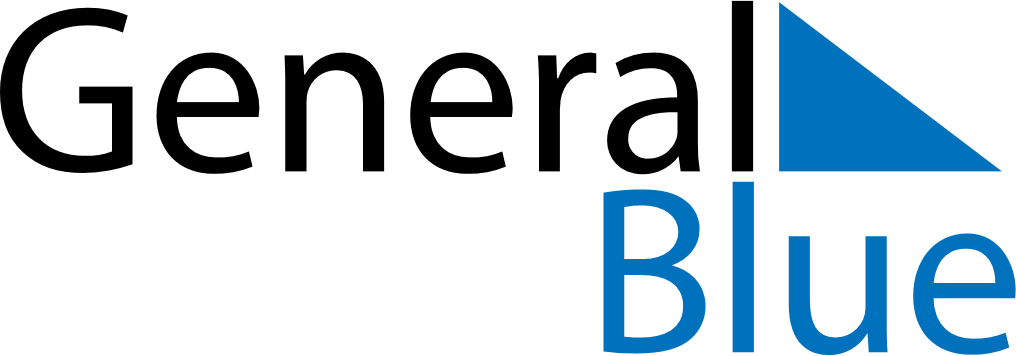 2022 – Q2Equatorial Guinea  2022 – Q2Equatorial Guinea  2022 – Q2Equatorial Guinea  2022 – Q2Equatorial Guinea  2022 – Q2Equatorial Guinea  AprilAprilAprilAprilAprilAprilAprilMONTUEWEDTHUFRISATSUN123456789101112131415161718192021222324252627282930MayMayMayMayMayMayMayMONTUEWEDTHUFRISATSUN12345678910111213141516171819202122232425262728293031JuneJuneJuneJuneJuneJuneJuneMONTUEWEDTHUFRISATSUN123456789101112131415161718192021222324252627282930Apr 15: Good FridayMay 1: Labour DayMay 2: Labour Day (substitute day)Jun 5: President’s DayJun 6: President’s Day (substitute day)Jun 16: Corpus Christi